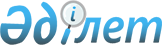 Қазақстан Республикасының Yкiметi мен Швейцария Конфедерациясының Yкiметi арасында Қазақстан Республикасы Yкiметінің Ғаламдық Экологиялық Қор Кеңесi жанындағы Швейцария сайлау округына қосылуы туралы келiсiм жасасу туралыҚазақстан Республикасы Үкіметінің 2003 жылғы 25 маусымдағы N 607 қаулысы      Қазақстан Республикасының Yкiметi қаулы етеді: 

      1. Қоса берiлiп отырған Қазақстан Республикасының Yкiметi мен Швейцария Конфедерациясының Үкiметi арасындағы Қазақстан Республикасы Үкiметiнiң Ғаламдық Экологиялық Қор Кеңесi жанындағы Швейцария сайлау округына қосылуы туралы келiсiмнiң (бұдан әрi - Келiсiм) жобасы мақұлдансын. 

      2. Қазақстан Республикасының Қоршаған ортаны қорғау министрi Айткүл Байғазықызы Самақоваға Қазақстан Республикасының Үкiметi атынан Келiсiмге қағидатты сипаты жоқ өзгерiстер мен толықтырулар енгiзуге рұқсат ете отырып, оны жасасуға уәкілеттік берілсін. 

      3. Осы қаулы қол қойылған күнiнен бастап күшiне енедi.       Қазақстан Республикасының 

      Премьер-Министрi 

жоба     ҚАЗАҚСТАН РЕСПУБЛИКАСЫНЫҢ ҮКIМЕТI МЕН ШВЕЙЦАРИЯ 

КОНФЕДЕРАЦИЯСЫНЫҢ ҮКIМЕТI АРАСЫНДАҒЫ 

ҚАЗАҚСТАН РЕСПУБЛИКАСЫ ҮКIМЕТIНIҢ ҒАЛАМДЫҚ 

ЭКОЛОГИЯЛЫҚ ҚОР KEҢECI ЖАНЫНДАҒЫ 

ШВЕЙЦАРИЯ САЙЛАУ ОКРУГЫНА ҚОСЫЛУЫ ТУРАЛЫ 

КЕЛIСIМ(Осы Келісім қол қойылған күнінен бастап күшіне енді - СІМ-нің ресми сайты)      Қазақстан Республикасының Үкiметi мен Швейцария Конфедерациясының Үкiметi Ғаламдық Экологиялық Қор (бұдан әрi - ҒЭҚ) Кеңесi жанындағы Швейцария сайлау округы атынан.       Ғаламдық экологиялық проблемаларды Ғаламдық экологиялық қорға (бұдан әрі - ҒЭҚ) қатысу арқылы шешуге өзара мүдделігін растай отырып;       ҒЭҚ-тың 1994 жылғы Қайта ұйымдастырылған Ғаламдық Экологиялық Қорды Бекiтуге арналған Құжатты және 1995 жылғы ҒЭҚ Кеңесiне арналған Регламенттi басшылыққа алатынын мойындай отырып;       Әзiрбайжан Республикасының, Қырғыз Республикасының, Тәжiкстан Республикасының, Түркіменстанның және Өзбекстан Республикасының Үкiметтерi Швейцария Конфедерациясының Үкiметiне FЭҚ Кеңесi жанындағы Швейцария сайлау округы атынан осы Келiсiмде айтылған шарттарға Қазақстан Республикасының Үкiметiмен қол қоюға бiрауыздан уәкілеттiк бергенiн мойындай отырып;       Қазақстан Республикасы Үкiметiнiң ҒЭҚ Кеңесi жанындағы Швейцария сайлау округына (бұдан әрi - "сайлау округы" деп аталады) қосылуына осы Келiсiмде мынадай шарттармен келiседi: 

      1. Сайлау округына қатысушылар FЭҚ Кеңесiнiң мәселелерi бойынша ғаламдық экологиялық проблемалар мен ақпараттар саласында өзара мүдденi білдiретiн мәселелер бойынша ынтымақтастыққа күш-жiгер жұмсайды. 

      2. Қатысушылар осы Сайлау округымен ынтымақтастықты Кеңестiң шеңберiнде Қатысушылардың пайдасына сайлау округының көзқарасын өзара зерделеу және нығайту үшiн мүмкiндiк ретiнде бағалайды. 

      3. Қатысушылар сайлау округын білдiретiн FЭҚ Кеңесiнiң мүшесi мен оның орынбасарын Швейцария Конфедерациясының Үкiметi (бұдан әрi - Швейцария Үкiметi) тағайындайтынымен келiседi. Швейцария Үкiметiнен Кеңес мүшесi Қатысушылар өкілдерінiң ҒЭҚ Кеңесiнiң отырыстарына Швейцария Үкiметiн отырыстарда бiр Консультант бiлдiредi деген түсiнiкпен Консультанттар немесе Бақылаушылар 

ретiнде қатысуына ықпал ететін болады. Сайлау округынан қатысатындардың ең көп санын ҒЭҚ Хатшылығы шектеуi мүмкiн. Кеңес мүшесi Консультанттарды немесе Бақылаушыларды тағайындау рәсiмдерi туралы, сондай-ақ осы рәсiмдердiң өзгергенi туралы Қатысушыларды уақытылы хабардар етедi.      

      4. FЭҚ алдындағы өз мiндеттемелерiнiң бөлiгi ретiнде FЭҚ-тың алушы елдерi мәртебесi бар Қатысушылар FЭҚ Хатшылығымен алғашқы мүмкiндiк және консультациялар кезiнде Қатысушылар елiнде қоршаған орта министрлiктерiнен немесе оларға теңестiрілген ведомстволардан сайланатын ҒЭҚ-тың Ұлттық үйлестiрушiлерiн тағайындайды. Қатысушылар ұлттық үйлестiрушiлер қызметтерiнiң тиiмдiлігін арттыру мақсатында, олар ұсынатын ақпаратты және әлеуетiн үдету қажеттiлiгiн бағалаудан бастап тиiстi шараларды қабылдайды. 

      5. Швейцария Үкiметiнен Кеңес мүшесi басқа Қатысушыларды ҒЭҚ Кеңесiнің қызметi туралы, атап айтқанда, Кеңестiң әр отырысының есебi және Кеңеске мақұлдау үшiн ұсынылған FЭҚ ұсыныстарының жобаларын бағалау туралы уақытылы хабардар етедi. ҒЭҚ Кеңесiнiң құжаттары FЭҚ-тың веб-сайтынан тiкелей алынуы мүмкiн. FЭҚ вeб-сайтына қол жеткiзу мүмкiн болмаған жағдайда, құжаттардың көшiрмелерi тиiстi сұрауды ұсыну бойынша Дүниежүзiлiк Банктегi Швейцариялық атқарушы директордың өкiлдiгiнен немесе Бiрiккен Ұлттар Ұйымының Даму бағдарламасы елiнiң офисiнен алынуы мүмкiн. 

      6. Қатысушылар FЭҚ Кеңесiнiң кез келген мәселелерi жөнiнде пiкiрлерiн бiлдiруге, осылайша, ҒЭҚ-тың жұмыс және ақпараттық құжаттары бойынша, сондай-ақ оның жұмыс бағдарламасының барлық аспектiлерi бойынша Сайлау округының ұстанымын қалыптастыруға ықпал ете отырып шақырылады. Түсiнiктемелер осы Сайлау округын және оның ұстанымын бiлдiретiн Кеңес мүшесiне жiберiледi. 

      7. Швейцария осы Сайлау округындағы елдермен ынтымақтастықта осы Сайлау округына мүшелiктен туындайтын ерекше қатынастарды назарға ала отырып, FЭҚ тарапынан Қатысушыларға көмек көрсетуге ықпал етедi. 

      8. Осы Сайлау округының Қатысушылары қоршаған ортаны қорғау саласындағы, әсiресе ҒЭҚ олар үшiн қаржылық тетiк ретiнде әрекет ететiн көп жақты Келiсiмдердi бекiтуге және iске асыруға жәрдемдеседi. 

      9. Қатысушылар ҒЭҚ Сайлау округындағы мүшелiк кез келген қатысушылардың тарапынан қаржылық мiндеттемелерге әкеп соқтырмайтынын және осыларды пайымдамайтынын түсiнедi. 

      10. Қатысушылар осы Сайлау округындағы өзiнiң мүшелiгiнен Кеңес мүшесiнiң атына Швейцария Үкiметiнен жiберiлген жазбаша хабарлама, сондай-ақ ҒЭҚ хатшылығына жiберiлген көшiрме арқылы кез келген уақытта бас тарта алады.       _____________ қаласында қазақ, орыс, ағылшын тілдерiнде әрқайсысы екi данада жасалды, бұл ретте барлық мәтiндердiң бiрдей заң күшi бар. Осы Келiсiмнiң ережелерiн түсiндiруде келiспеушiлiктер туындаған жағдайда, Тараптар ағылшын тiлiндегi мәтiнге жүгiнетiн болады.       Қазақстан Республикасының       Швейцария Конфедерациясының 

      Үкiметi үшiн                    Yкiметi үшін 
					© 2012. Қазақстан Республикасы Әділет министрлігінің «Қазақстан Республикасының Заңнама және құқықтық ақпарат институты» ШЖҚ РМК
				